الولاية : عموم الولاياتالتاريخ : 21. 07. 2017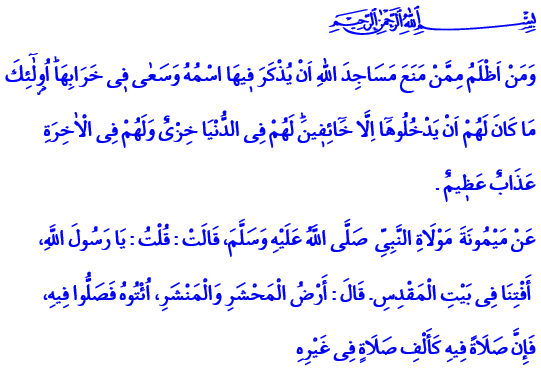 القُدْسُ وَالمَسْجِدُ الأَقْصى: حُزْنُنا الذي لا يَنْتَهِيأَيُّها المُؤْمِنونَ الأَعِزّاءُ!عَنْ مَيْمونَةَ مَوْلَاةِ النَّبِيِّ صَلَّى اللَّهُ عَلَيْهِ وَسَلَّمَ قَالَتْ: يَا رَسُولَ اللَّهِ أَفْتِنَا فِي بَيْتِ الْمَقْدِسِ، فَقَالَ رَسُولُ اللَّهِ صَلَّى اللَّهُ عَلَيْهِ وَسَلَّمَ : هُوَ أَرْضُ الْمَحْشَرِ وَالْمَنْشَرِ، ائْتُوهُ فَصَلُّوا فِيهِ، وَقَالَتْ: يَا رَسُولَ اللَّهِ، أَرَأَيْتَ إِنْ لَمْ يُطِقْ أَحَدُنَا أَنْ يَتَحَمَّلَ إِلَيْهِ، قَالَ: فَمَنْ لَمْ يُطِقْ أَنْ يَتَحَمَّلَ إِلَيْهِ، فَلْيُهْدِ إِلَيْهِ زَيْتاً يُسْرَجُ فِيهِ، فَإِنَّهُ مَنْ أَهْدَى إِلَيْهِ كَانَ كَمَنْ صَلَّى فِيهِ .أَيُّها المُسْلِمونَ الأَكارِمُ!تَخَيَّلوا مَدينَةً اسْتَضافَتْ الكَثيرَ مِنَ الأَنْبِياءِ الذينَ ناضَلُوا وحارَبوا في سَبيلِ إِعْلاءِ كَلِمَةِ التَّوْحيدِ. تَخَيَّلوا مَدينَةً كانَتْ قِبْلَةَ الأَدْيانِ السَّماوِيَّةِ الثَّلاثَةِ. تَخَيَّلوا مَدينَةً بارَكَ اللهُ بِها وَبِما حَوْلَها. هَذِهِ المَدينَةُ التي أَتَحَدَّثُ عَنْها هِيَ القُدْسُ الشَّريفَةُ أَوْ بَيْتُ المَقْدِسِ بِاسْمِها الآخَرِ. فَفي القُدْسِ وَما حَولَها التي كانَتْ مَرْكَزَ جَذْبٍ وَمَهْدَ الحَضاراتِ على مَدى آلافِ السِّنينِ؛ عاشَ فِيهاَ سَيِّدُنا إِبْراهيمُ وَإِسْماعيلُ وَيَعْقوبُ وَيوسُفُ وَموسى وَسُلَيْمانُ وَعيسى عَلَيْهِمْ صَلَواتُ اللهِ وَسَلامُهُ. وَفيها أَيْضاً قِبْلَةُ الإِسْلامِ الأولى، المَسْجُدُ الأَقْصى، الذي عاشَ فيها رَسولُنا عَلَيْهِ الصَّلاةُ وَالسَّلامُ تَجْرِبَةَ الإِسْراءِ وَالمِعْراجِ. لِهَذا السَّبَبِ حَثَّنا رَسولُ اللهِ عَلَيْهِ الصَّلاةُ وَالسَّلامُ على الارْتِباطِ قَلْبِيّاً بِبَيْتِ المَقْدِسِ وَأَوْصانا بِالعُمْرَةِ مِنْ هُناكَ. إِخْواني!سادَ الأَمْنُ وَالأَمانُ في القُدْسِ بَعْدَ أَنْ تَمَّ فَتْحُهُا على يَدِ سَيِّدِنا عُمَرَ رَضِيَ اللهُ عَنْهُ. وَعامَلَ المُسْلِمونَ أَتْباعَ الأَدْيانِ الأُخْرى بِالعَدْلِ وَالإِنْصافِ وَلَمْ يُحاوِلوا المَساسَ بِأَنْفُسِهِمْ وَأَمْوالِهِمْ وَحُرِّيّاتِهِمُ الدّينِيَّةِ. وَلَجَأَ غَيْرُ المُسْلِمينَ إلى عَدَالَةِ الإِسْلامِ في حَلِّ الْإِخْتِلافاتِ النّاشِبَةِ بَيْنَهُمْ. وَالعِبارَةُ المَكْتوبَةُ على الجُدْرانِ الدّاخِلِيَّةِ لِبابِ الخَليلِ "لا إِلَهَ إلا اللهُ، إِبْراهيمُ خَليلُ اللهِ" هِيَ أَكْبَرُ دَليلٍ على ما يَتَمَتَّعُ بِهِ دينُنا مِنْ تَسامُحٍ كَبيرٍ وَاحْتِضانٍ وَاسْتِيعابٍ لِلْآخَرينَ. فَأَجْدادُنا نَقَشوا على أَسْوارِ القُدْسِ اسْمَ سَيِّدِنا إِبْراهيمَ الذي تَعُدُّهُ جَميعُ الأَدْيانِ السَّماوِيَّةِ نَبِيّاً.أَيُّها المُؤْمِنونَ الأَعِزّاءُ!يُؤْسِفُني أَنْ أَقولَ إِنَّ دارَ السَّلامِ حَزينَةٌ مُنْذُ زَمَنٍ طَويلٍ، وَقِبْلَتَنا الأولى المَسْجَدَ الأَقْصى مَجْرُوحَةٌ. فَالقُدْسُ تَتَعَرَّضَ اليَوْمَ لِاعْتِداءاتٍ عَديدَةٍ حَتى باتَتْ لا تُعَدُّ دارَ السَّلامِ. وَالمدينَةُ القَديمَةُ التي تَحْمِلُ في كُلِّ زاوياها آثارَ الإِنْسانِيَّةِ المُشْتَرَكَةَ وَذِكْرَياتِها صارَتْ في شَوْقٍ وَحَنينٍ لِلأَمْنِ وَالأمانِ. وفي دِيارِ الأَنْبِياءِ يَتِمُّ اسْتِهْدافُ وَحْدَةِ المُؤْمِنينَ وَقِيَمِهِمُ المُقَدَّسَةِ كُلَّ يَوْمٍ. وَيُقْتَلُ المَظْلومُونَ بِوَحْشِيَّةٍ لا تَرْحَمُ. وَيُمْنَعُ المُسْلِمونَ مِنْ أَداءِ العِباداتِ في جَوامِعِهِمْ بَهَمَجِيَّةٍ وَبَرْبَرِيَّةٍ. هَذِهِ هِيَ المَرَّةُ الأُولى التي لا تُقامُ فيها صَلاةُ الجُمُعَةِ في المَسْجِدِ الأَقْصى مُنْذُ عامَ أَلْفٍ وتِسْعِمائَةٍ وسَبْعٍ وسِتِّينَ 1967. يَنْبَغي أَنْ لا نَنْسى أَنَّ إِغْلاقَ أَبْوابِ مَعْبَدٍ أَمامَ العِبادَةِ لَيْسَ لَهُ أيُّ ذَريعَةٍ شَرْعِيَّةٍ ولا مُسْتَنَدٍ دينِيٍّ ولا ناحِيَةٍ إِنْسانِيَّةٍ. والذينَ يَمْنَعونَ النّاسَ مِنْ دُخولِ المَساجِدِ وَيَعيثونَ فيها فَساداً وَدَماراً حَكَمَ اللهُ فيهِمْ حُكْمَهُ الواضِحَ البَيِّنَ فَقَالَ سُبْحانَهُ فيهِمْ: "وَمَنْ أَظْلَمُ مِمَّن مَّنَعَ مَسَاجِدَ اللَّهِ أَن يُذْكَرَ فِيهَا اسْمُهُ وَسَعَىٰ فِي خَرَابِهَا ۚ أُولَٰئِكَ مَا كَانَ لَهُمْ أَن يَدْخُلُوهَا إِلَّا خَائِفِينَ ۚ لَهُمْ فِي الدُّنْيَا خِزْيٌ وَلَهُمْ فِي الْآخِرَةِ عَذَابٌ عَظِيمٌ".أيُّها المُؤْمِنونَ الأَفاضِلُ!في الوَقْتِ الذي تَعيشُ فيهِ جُغْرافِيَّتُنا آلاماً كَبيرَةً بَدَأَ كُلُّ مَنْ لَدَيْهِ حِسٌ سَليمٌ يَشْعُرُ بِقَلَقٍ كَبيرٍ إِزاءَ ما يَجْري في المَسْجِدِ الأَقْصى وَما حَوْلَها. إِنَّنا على ثِقَةٍ أَنَّ الاحْتِلالَ سَيَنْتَهي قَريباً في هَذِهِ الأراضي المُبارَكَةِ التي يُرْقَدُ فيها الأَنْبِياءُ وَسَوْفَ يَسودُ فيها السَّلامُ والاعْتِدالُ وَالحِسُّ السَّليمُ. وَإِنَّ أَكْبَرَ ما نَتَمَنّاهُ أَنْ يَتِمَّ تَفْعيلُ العَقْلِ السَّليمِ في القُدْسِ التي هِيَ قَلْبُ المُسْلِمينَ وَقيمَةُ الإِنْسانِيَّةِ المُشْتَرَكَةُ. هُناكَ حَقِيقَةٌ عَظيمَةٌ ألا وَهِيَ أَنَّ تاريخَنا لَمْ يَشْهَدْ مِنَ الظُّلْمِ وَالوَحْشِيَّةِ وَانْتِهاكِ الحُقوقِ ما يُلْحِقُ بِنا الخِزْيَ وَالعَارَ بِاعْتِبارِنا مُسْلِمينَ. وَلَكِنْ هُناكَ دُروسٌ وَعِبَرٌ يَجِبُ اسْتِخْلاصُها مِنَ الكَوارِثِ وَالمَظالِمِ التي يَتَعَرَّضُ لَها اليَوْمَ إِخْوانُنا. وَيَجِبُ عَلَيْنا أَنْ نُرَسِّخَ وَنُوَطِّدَ أُخُوَّةَ الإيمانِ بِوَعْيِ الأُمَّةِ، وَنَحْمِيَ حُقوقَ وَمُكْتَسَباتِ بَعْضِنا. وَيَجِبُ أَنْ نَعْمَلَ ما بِوُسْعِنا حَتّى تَصيرَ الأُمَّةُ الإسْلامِيَّةُ أُمَّةً عَزيزةً.إِخْوَتي الأَكارِمُ!إِنَّنا لَمْ نَقْطَعْ وَلا نَسْتَطيعُ أَنْ نَقْطَعَ أَواصِرَ المَحَبَّةِ التي تَرْبِطُنا بِالقُدْسِ وَالمَسْجِدِ الأَقْصى. بِهَذا الوَعْيِ نَفْتَحُ أَيْديَنا وَنَتَوَجَّهُ إلى اللهِ تَعالى في هَذِهِ السَّاعَةِ المُسْتَجابَةِ مِنْ يَوْمِ الجُمُعَةِ: اللَّهُمَّ اجْعَلْنا نَشْعُرُ في قُلوبِنا بِآلامِ إِخْوانِنا المَظْلومينَ في القُدْسِ وَالعالَمِ كُلِّهِ. اللَّهُمَّ لا تَجْعَلْنا مِنَ الظّالِمينَ وَلا عَديمِي الوِجْدانِ وَالضَّميرِ وَالفَراسَةِ وَالبَصيرَةِ. اللَّهُمَّ لا تُمَكِّنِ الذينَ يُريدونَ احْتِلالَ المَسْجِدِ الأَقْصى وَالبُلْدانِ الإِسْلامِيَّةِ. اللَّهُمَّ أَعِنْ إِخْوانَنا المُسْلِمينَ لِلتَّخَلُّصِ سَريعاً مِنَ الأَوْضاعِ الصَّعْبَةِ التي يَعيشُونَها. اللَّهُمَّ أَعِزَّ أُمَّتَنا وَأعِنَّا على إِقامَةِ العَدْلِ. اللَّهُمَّ آمينْ وَصَلّى اللهُ عَلى سَيِّدِنا مُحَمَّدٍ وَعَلى آلِهِ وَصَحْبِهِ أَجْمَعينَ.